Seria trzecia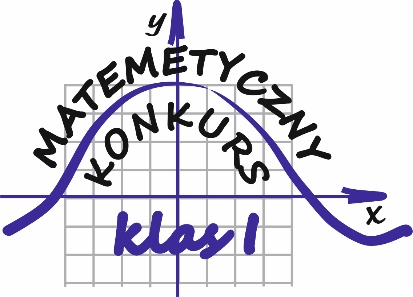 Zadanie 1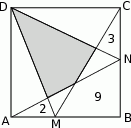 Dany jest kwadrat . Odcinki poprowadzone z punktów  do jego wierzchołków dzielą go na osiem części. Na rysunku zaznaczono pola trzech z nich. Jakie jest pole zacieniowanej części?Zadanie 2W trapez  gdzie 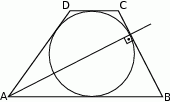 , wpisano okrąg (patrz rysunek). Dwusieczna kąta ostrego przy wierzchołku  jest prostopadła do ramienia  Wykaż, że dwusieczna kąta przy wierzchołku  jest równoległa do ramienia Oblicz  Zadanie 3Wyznacz wszystkie liczby całkowite , dla których liczby: ,  , są liczbami całkowitymi.Zadanie 4Obwód trójkąta  jest równy 8. Oblicz obwód trójkąta   o wierzchołkach będących środkami środkowych trójkąta Uwaga: środkowa trójkąta to odcinek łączący wierzchołek trójkąta ze środkiem przeciwległego boku.Zadanie 5Rozwiąż nierówność  . Podaj najmniejszą liczbę całkowitą spełniającą tę nierówność.Uwagi:za bezbłędne rozwiązanie każdego z zadań można uzyskać 5 punktów,każde zadanie musi być rozwiązane na oddzielnej kartce formatu A4,aby wziąć udział w konkursie, należy rozwiązać choć jedno zadanie,rozwiązania zadań każdy składa u swego nauczyciela matematyki,termin oddawania zadań drugiej serii mija 22.12.2023 r.zadań szukaj na stronie internetowej.